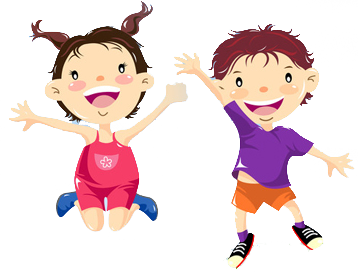 Grupa3 latki„MISIE”Grupa3 latki„MISIE”Grupa3-4 latki„SÓWKI”Grupa4-5 latki„PSZCZÓŁKI”Grupa5 latki„BIEDRONKI”Grupa5-6 latki„MOTYLKI”Grupa6 latki„SMERFY”język angielskimgr Mariola Ordonjęzyk angielskimgr Mariola OrdonPoniedziałek10.30-10.45Czwartek 10.45-11.00Poniedziałek11.15-11.30Czwartek12.45-13.00Poniedziałek10.45-11.15Piątek12.30-13.00Poniedziałek10.00-10.30Piątek12.00-12.30Wtorek10.50-11.20Czwartek13.00-13.30Wtorek12.50-13.20Czwartek11.00-11.30religiamgr Elżbieta Lesznerreligiamgr Elżbieta Leszner-----------------------------------------------Poniedziałek10.00-10.30Poniedziałek13.45-14.15logopedamgr Ela Kulpalogopedamgr Ela KulpaPoniedziałek9.00-10.00Poniedziałek10.00-11.00Poniedziałek11.00-11.3012.00-12.30Poniedziałek12.30-13.30Piątek9.30-10.30Środa i czwartek8.30-9.00RYTMIKAmgr Wioleta KrusberskaRYTMIKAmgr Wioleta KrusberskaŚroda14.00-14.15Piątek14.15-14.30Środa14.15-14.30Piątek14.00-14.15Środa13.30-14.00Piątek13.30-14.00Środa13.00-13.30Piątek13.00-13.30Środa12.30-13.00Piątek12.30-13.00Środa12.00-12.30Piątek12.00-12.30